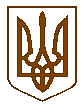 Баришівська  селищна  рада	Баришівського  району	Київської  областіР І Ш Е Н Н Я20.05.2020                                                                                            № 1144-25-07Про створення Піклувальної ради закладів  освіти Баришівської селищної ради, затвердження Положення та персональногоскладу Піклувальної ради закладів  освітиБаришівської ОТГ        Керуючись ст. 25, 26, 59 Закону України «Про місцеве самоврядування в Україні», відповідно до ст. 29 Закону України «Про освіту», ст. 41 Закону України «Про загальну середню освіту», законів України «Про позашкільну освіту», «Про дошкільну освіту», з метою залучення громадськості до вирішення проблем освіти, забезпечення сприятливих умов ефективної роботи закладів загальної середньої освіти, селищна радав и р і ш и л а :Створити Піклувальну раду закладів освіти Баришівської ОТГ.Затвердити Положення про Піклувальну раду закладів освіти              Баришівської ОТГ (додаток 1).Затвердити персональний склад Піклувальної ради (додаток 2)Відділу освіти, молоді та спорту Баришівської селищної ради             забезпечити організацію заходів по створенню Піклувальної ради.        Контроль за виконанням рішення покласти на постійну комісію        селищної  ради  з питань соціального захисту населення, освіти,        охорони здоров’я, культури, спорту і роботи з молоддю.Селищний голова 		    		            Олександр ВАРЕНІЧЕНКОДодаток 1Затверджено рішенням Баришівської селищної ради 20.05.2020 № 1144-25-07ПОЛОЖЕННЯпро Піклувальну раду закладів освіти Баришівської ОТГ ЗАГАЛЬНІ ПОЛОЖЕННЯПіклувальна рада закладів освіти Баришівської селищної ради (далі – Піклувальна рада) – це орган самоврядування, який формується з представників органів виконавчої влади, підприємств, установ, організацій, окремих громадян, в тому числі й іноземних, з метою залучення громадськості до вирішення проблем освіти, забезпечення сприятливих умов ефективної роботи закладів освіти Баришівської селищної ради.1.2. Піклувальна рада створюється і припиняє свою діяльність рішенням Засновника – Баришівської селищної ради, і діє відповідно до цього Положення. 1.3. У своїй діяльності Піклувальна рада керується Конституцією України, Законами України «Про освіту», «Про загальну середню освіту», «Про позашкільну освіту», «Про дошкільну освіту», положеннями, іншими нормативними та правовими актами, що регулюють діяльність закладів системи загальної середньої освіти, спеціальними законами, іншими нормативно-правовими актами та цим Положенням.МЕТА, ЗАВДАННЯ І ПРИНЦИПИ ДІЯЛЬНОСТІ ПІКЛУВАЛЬНОЇ РАДИ2.1 Метою діяльності Піклувальної ради є сприяння забезпеченню доступності загальної середньої освіти для всіх громадян, задоволення освітніх потреб, залучення широкої громадськості до вирішення проблем навчання та виховання.2.2 Основними завданнями Піклувальної ради є сприяння вирішенню перспективних завдань розвитку закладів освіти, залученню фінансових ресурсів для забезпечення його діяльності з основних напрямів розвитку і здійсненню контролю за їх використанням, ефективній взаємодії закладів освіти з органами державної влади та організаціями, юридичними та фізичними особами.Піклувальна рада діє на засадах:пріоритету прав людини, поєднання інтересів особи, суспільства;самоврядування;колегіальності ухвалення рішень;добровільності і рівноправності членства;законності, гласностіСТВОРЕННЯ ПІКЛУВАЛЬНОЇ РАДИ ТА ОРГАНІЗАЦІЯ ЇЇ ДІЯЛЬНОСТІ3.1. Піклувальна рада створюється і припиняє свою діяльність рішенням сесії Баришівської селищної ради відповідно до чинного законодавства України і діє відповідно до Положення про неї.3.2. Положення про Піклувальну раду затверджується рішенням сесії Баришівської селищної  ради .3.3. Піклувальна рада формується рішенням сесії Баришівської селищної ради в складі __ осіб з числа депутатів, представників органів місцевого самоврядування, працівників підприємств, установ, закладів, організацій, окремих жителів громади, представників громадських організацій.3.4. До складу Піклувальної ради закладу освіти не можуть входити здобувачі освіти та працівники закладів освіти.3.5. Персональний склад Піклувальної ради затверджується  рішенням сесії Баришівської селищної ради. У разі необхідності персональний склад Піклувальної ради, за рішенням сесії Баришівської селимщної ради, може змінюватись.3.6. Члени Піклувальної ради працюють на громадських засадах.3.7. У випадках, коли хтось із членів Піклувальної ради вибуває, за рішенням сесії, на його місце обирається інша особа.3.8. Піклувальну раду очолює голова, який обирається шляхом голосування на її засіданні з числа членів Піклувальної ради. З числа членів Піклувальної ради також обираються заступник та секретар.3.9. Голова Піклувальної ради:скликає і координує роботу Піклувальної ради;готує і проводить засідання, затверджує рішення Піклувальної ради;визначає функції заступника, секретаря та інших членів;голова Піклувальної ради має право делегувати свої повноваження заступнику, секретарю або членам Піклувальної ради;3.10. Напрям діяльності Піклувальної ради визначається з урахуванням пропозицій Засновника закладів освіти.3.11. Основною формою роботи Піклувальної ради є її засідання.3.12. Робота Піклувальної ради планується довільно. Кількість засідань визначається їх доцільністю, але, як правило, не менше, ніж чотири рази на рік. Засідання можуть також проводитися на вимогу третини і більше членів. Засідання Піклувальної ради є правомочними, якщо на них присутні не менше двох третин її членів. Рішення Піклувальної ради приймаються простою більшістю голосів.3.13. Піклувальна рада інформує про свою діяльність у доступній формі на зборах, у засобах масової інформації, через спеціальні стенди, офіційні веб-сайти, тощо.3.14. Рішення Піклувальної ради в 7-денний термін доводяться до відома Засновника закладів освіти та відділу освіти, молоді та спорту виконавчого комітету Баришівської селищної ради.3.15. Не допускається втручання членів Піклувальної ради в освітній процес (відвідування уроків, тощо) без згоди керівника закладу. ПРАВА ПІКЛУВАЛЬНОЇ РАДИ. Піклувальна рада має право:4.1.1. брати участь у визначенні стратегії розвитку освіти та    контролювати її виконання;          	4.1.2. сприяти залученню додаткових джерел фінансування;4.1.3. аналізувати та оцінювати діяльність закладу освіти та його керівника;4.1.4. контролювати виконання кошторису та/або бюджету закладу освіти і вносити відповідні   рекомендації та пропозиції, що є обов’язковими для розгляду керівником закладу освіти;вносити до відділу освіти, молоді та спорту Баришівської селищної ради подання про заохочення керівників закладів освіти;вносити засновнику закладу освіти подання про відкликання керівника закладу освіти на підставах, визначених Законом;здійснювати інші права, визначені спеціальними законами та/або установчими документами закладів освіти; брати участь у розгляді звернень громадян з питань, що стосуються роботи закладів освіти, з метою їх вирішення у встановленому порядку.    5. Члени Піклувальної ради закладів освіти мають право брати участь у роботі колегіальних органів закладів освіти з правом дорадчого голосу. Селищний голова 		    		            Олександр ВАРЕНІЧЕНКОДодаток 2Затверджено рішенням Баришівської селищної ради  20.05.2020 № 1144-25-07Склад Піклувальної ради закладів освіти Баришівської селищної ради26. Самуйлович Галина Леонідівна               Голова батьківського комітету                                                                     ДНЗ «Теремок», смт Баришівка 27. Лисенко Олег Миколайович                      член батьківського комітету                                                                                                                                                                      Морозівського НВК, с. МорозівкаПодколзина Олена Геннадіївна    провідний спеціаліст відділу освіти, молоді та спорту, жителька                 с. Паришків        Нитченко Оксана Леонідівна Член ради Баришівського НВК,      смт БаришівкаМоскаленко Юліан ОлександровичПредставник батьківської громадськості Баришівської ЗОШ      І- ІІІ ступенів ім М. Зерова, депутат селищної ради, смт БаришівкаМацарський Володимир Вікторович Голова батьківського комітету Бзівського НВК, с. БзівГусєльнікова Марина ВолодимирівнаДепутат Баришівської селищної ради с.ВеселинівкаМакаренко Наталія ВікторівнаПредставник батьківської громадськості Волошинівського НВК ім Р.Лужевського, с. ВолошинівкаСтешенко Валерій Володимирович Депутат Баришівської селищної ради с.ГостролуччяМайсон Анатолій МиколайовичДепутат Баришівської селищної ради с. Коржі, член батьківського комітету Коржівської ЗОШ І-ІІІ ступенів,          с. КоржіОпанасенко Ірина Іванівна Депутат Баришівської селищної ради с. ЛукашіПопова Ірина Олександрівна Депутат Баришівської селищної ради с. Морозівка11. Семененко Андрій ВікторовичВ.о старости с. Корніївка12.Ярмольчик Олександр ВолодимировичПредставник батьківської громадськості Перемозького НВК, с. Перемога13. Горєв Сергій Станіславович Директор СТОВ «Деренківець»,         с. Поділля14. Шеренок Анатолій Сергійович Депутат Баришівської селищної ради с. Рудницьке15. Йосипенко Тетяна ВасилівнаПредставник батьківської громадськості Сезенківського НВК, с. Сезенків 16. Шуляк Юрій ГригоровичДепутат Баришівської селищної ради с. Селичівка17. Цвілій Тетяна Олексіївна Депутат Баришівської селищної ради с. Селище18. Богдан Людмила АнтонівнаПредставник батьківської громадськості ЦПР «Мрія»,             смт Баришівка 19. Ревук Анатолій ВолодимировичПредставник батьківської громадськості МНВК, смт Баришівка20. Головко Ксенія Миколаївна Приватний підприємець, представник батьківської громадськості ДЮСШ, смт Баришівка21. Шульга Яна ВікторівнаЧлен батьківського комітету ДНЗ «Промінь», смт Баришівка22. Назаренко Сергій ВікторовичПредставник батьківської громадськості ДНЗ «Золоти ключик», директор ТОВ « Булат ЮА»,           смт Баришівка23. Коваленко Альона МихайлівнаГолова батьківського комітету ДНЗ «Лісова Казка», с Дернівка25. Бондар Володимир Іванович В.о.старости, с. Лук’янівка